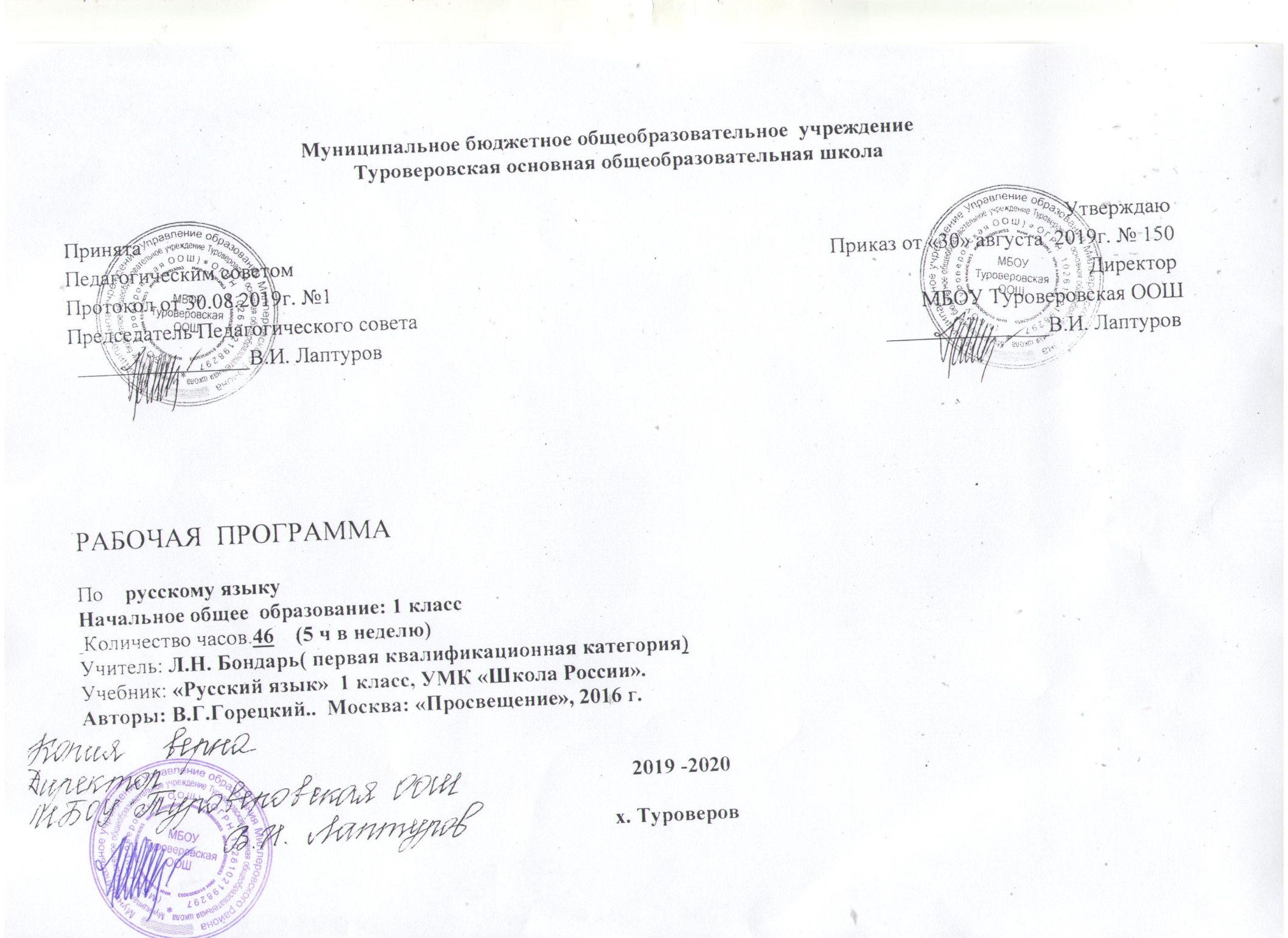 1.Пояснительная запискаРабочая программа по русскому языку разработана на основе  Федерального государственного образовательного стандарта начального общего образования, в соответствии с требованиями федерального компонента государственного стандарта начального образования, на основании  авторской программы В. Г. Горецкого и др. Концепции духовно-нравственного развития и воспитания личности гражданина России, Фундаментального ядра содержания общего образования, планируемых результатов начального общего образования, Примерной образовательной программы начального общего образования, авторских программ В. Г. Горецкого «Обучение грамоте» и В. П. Канакиной «Русский язык».На изучение предмета  русский язык отводится в   1 классе — 165 ч (5 ч в неделю, 33 учебные недели): из них 115 ч (23 учебные недели) отводится урокам обучения письму в период обучения грамоте и 50 ч (10 учебных недель) — урокам русского языка В связи с тем, что 5  уроков  совпали с праздничными  выходными днями -1,4,5,11 мая, программа изучения русского языка  в 1 классе будет освоена за 46 часов, путем уплотнения тем: «Парные и непарные по твердости-мягкости согласные звуки.» на 2 часа, «Перенос слов с мягким знаком.» на 2 часа.                                                                               2.Результаты изучения курсаПрограмма обеспечивает достижение выпускниками начальной школы определенных личностных, метапредметных и предметных результатов.Личностные результаты1. Формирование чувства гордости за свою Родину, российский народ и историю России; осознание своей этнической и национальной принадлежности, формирование ценностей многонационального российского общества; становление гуманистических и демократических ценностных ориентаций.2. Формирование целостного, социально ориентированного взгляда на мир в его органичном единстве и разнообразии природы, народов, культур и религий.3. Формирование уважительного отношения к иному мнению, истории и культуре других народов.4. Овладение начальными навыками адаптации в динамично изменяющемся и развивающемся мире.5. Принятие и освоение социальной роли обучающегося, развитие мотивов учебной деятельности и формирование личностного смысла учения.6. Развитие самостоятельности и личной ответственности за свои поступки, в том числе в информационной деятельности, на основе представлений о нравственных нормах, социальной справедливости и свободе.7. Формирование эстетических потребностей, ценностей и чувств.8. Развитие этических чувств, доброжелательности и эмоционально-нравственной отзывчивости, понимания и сопереживания чувствам других людей.9. Развитие навыков сотрудничества со взрослыми и сверстниками в различных социальных ситуациях, умения не создавать конфликтов и находить выходы из спорных ситуаций.10. Формирование установки на безопасный, здоровый образ жизни, мотивации к творческому труду, к работе на результат, бережному отношению к материальным и духовным ценностям.Метапредметные результаты1. Овладение способностью принимать и сохранять цели и задачи учебной деятельности, поиска средств её осуществления.2. Формирование умения планировать, контролировать и оценивать учебные действия в соответствии с поставленной задачей и условиями её реализации, определять наиболее эффективные способы достижения результата.3. Использование знаково-символических средств представления информации.4. Активное использование речевых средств и средств для решения коммуникативных и познавательных задач.5. Использование различных способов поиска (в справочных источниках), сбора, обработки, анализа, организации, передачи и интерпретации информации.6. Овладение навыками смыслового чтения текстов различных стилей и жанров в соответствии с целями и задачами: осознанно строить речевое высказывание в соответствии с задачами коммуникации и составлять тексты в устной и письменной формах.7. Овладение логическими действиями сравнения, анализа, синтеза, обобщения, классификации по родовидовым признакам, установления аналогий и причинно-следственных связей, построения рассуждений, отнесения к известным понятиям.8. Готовность слушать собеседника и вести диалог, признавать возможность существования различных точек зрения и права каждого иметь свою, излагать своё мнение и аргументировать свою точку зрения и оценки событий.9. Определение общей цели и путей её достижения; умение договариваться о распределении функций и ролей в совместной деятельности; осуществлять взаимный контроль в совместной деятельности, адекватно оценивать собственное поведение и поведение окружающих.10. Готовность конструктивно разрешать конфликты посредством учёта интересов сторон и сотрудничества.11. Овладение начальными сведениями о сущности и особенностях объектов, процессов и явлений действительности в соответствии с содержанием учебного предмета «Русский язык».12. Овладение базовыми предметными и межпредметными понятиями, отражающими существенные связи и отношения между объектами и процессами.13. Умение работать в материальной и информационной среде начального общего образования (в том числе с учебными моделями) в соответствии с содержанием учебного предмета «Русский язык».Предметные результаты1. Формирование первоначальных представлений о единстве и многообразии языкового и культурного пространства России, о языке как основе национального самосознания.2. Понимание обучающимися того, что язык представляет собой явление национальной культуры и основное средство человеческого общения; осознание значения русского языка как государственного языка Российской Федерации, языка межнационального общения.3. Сформированность позитивного отношения к правильной устной и письменной речи как показателям общей культуры и гражданской позиции человека.4. Овладение первоначальными представлениями о нормах русского языка (орфоэпических, лексических, грамматических, орфографических, пунктуационных) и правилах речевого этикета. 5. Формирование умения ориентироваться в целях, задачах, средствах и условиях общения, выбирать адекватные языковые средства для успешного решения коммуникативных задач при составлении несложных монологических высказываний и письменных текстов.6. Осознание безошибочного письма как одного из проявлений собственного уровня культуры, применение орфографических правил и правил постановки знаков препинания при записи собственных и предложенных текстов. Владение умением проверять написанное.7. Овладение учебными действиями с языковыми единицами и формирование умения использовать знания для решения познавательных, практических и коммуникативных задач.8. Освоение первоначальных научных представлений о системе и структуре русского языка: фонетике и графике, лексике, словообразовании (морфемике), морфологии и синтаксисе; об основных единицах языка, их признаках и особенностях употребления в речи;9. Формирование умений опознавать и анализировать основные единицы языка, грамматические категории языка, употреблять языковые единицы адекватно ситуации речевого общения.Результаты обученияВ конце 1 классе обучающиеся должны знать:название букв русского алфавита; признаки гласных и согласных звуков; гласные ударные и безударные; согласные твердые, мягкие, звонкие, глухие; деление на слоги; правила переноса; правило написания сочетаний – жи, ши, ча, ща, чу, щу.Обучающиеся должны иметь представление:о грамматических группах слов; о различии предложений по цели высказывания; о признаках текста и его оформлении; об основных признаках согласных звуков и букв.Обучающиеся должны уметь:вычленять звуки из слова, правильно их произносить; различать гласные и согласные звуки и буквы; правильно называть мягкие и твердые согласные звуки в слове и вне слова; обозначать на письме мягкость согласных звуков гласными буквами е, е, ю, я, и и мягким знаком; делить слово на слоги; выделять в слове ударный слог; переносить слово по слогам; вычленять слова из предложений; четко, без искажений писать строчные и заглавные буквы, соединения, слова; правильно списывать слова и предложения, написанные печатным и рукописным шрифтом; писать под диктовку слова, предложения из 3-5 слов; употреблять заглавную букву в начале, точку в конце предложения. писать с заглавной буквы имена и фамилии людей, клички животных; устно составлять текст из 3-5 предложений на определенную тему.                                                                                       3. Содержание курса Виды речевой деятельностиСлушание. Осознание цели и ситуации устного общения. Адекватное восприятие звучащей речи. Понимание на слух информации, содержащейся в предъявляемом тексте, определение основной мысли текста, передача его содержания по вопросам.Говорение. Выбор языковых средств в соответствии с цепями и условиями общения для эффективного решения коммуникативной задачи. Практическое овладение диалогической формой речи. Овладение умениями начать, поддержать, закончить разговор, привлечь внимание и т. п. Практическое овладение устными монологическими высказываниями в соответствии с учебной задачей (описание, повествование, рассуждение). Овладение нормами речевого этикета в ситуациях учебного и бытового общения (приветствие, прощание, извинение, благодарность, обращение с просьбой). Соблюдение орфоэпических норм и правильной интонации.Чтение. Понимание учебного текста. Выборочное чтение с целью нахождения необходимого материала. Нахождение информации, заданной в тексте в явном виде. Формулирование простых выводов на основе информации, содержащейся в ткете. Интерпретация и обобщение содержащейся в тексте информации. Анализ и оценка содержания, языковых особенностей и структуры текста.Письмо. Письмо букв, буквосочетаний, слогов, слов, предложений в системе обучения грамоте. Овладение разборчивым, аккуратным письмом с учётом гигиенических требований к этому виду учебной работы. Списывание, письмо под диктовку в соответствии с изученными правилами. Фонетика. Звуки речи. Осознание единства звукового состава слова и его значения. Установление числа и последовательности звуков в слове. Сопоставление слов, различающихся одним или несколькими звуками.Различение гласных и согласных звуков, гласных ударных и безударных, согласных твёрдых и мягких, звонких и глухих.Слог как минимальная произносительная единица. Деление слов на слоги. Определение места ударения.Графика. Различение звука и буквы: буква как знак звука. Овладение позиционным способом обозначения звуков буквами. Буквы гласных как показатель твёрдости-мягкости согласных звуков. Функция букв е, ё, ю, я. Мягкий знак как показатель мягкости предшествующего согласного звука.Знакомство с русским алфавитом как последовательностью букв.Чтение. Формирование навыка слогового чтения (ориентация на букву, обозначающую гласный звук). Плавное слоговое чтение и чтение целыми словами со скоростью, соответствующей индивидуальному темпу ребёнка. Осознанное чтение слов, словосочетаний, предложений и коротких текстов. Чтение с интонациями и паузами в соответствии со знаками препинания. Развитие осознанности и выразительности чтения на материале небольших текстов и стихотворений.Знакомство с орфоэпическим чтением (при переходе к чтению целыми словами). Орфографическое чтение (проговаривание) как средство самоконтроля при письме под диктовку и при списывании.Письмо. Усвоение гигиенических требований при письме. Развитие мелкой моторики пальцев и свободы движения руки. Развитие умения ориентироваться на пространстве листа в тетради и на пространстве классной доски. Овладение начертанием письменных прописных (заглавных) и строчных букв. Письмо букв, буквосочетаний, слогов, слов, предложений с соблюдением гигиенических норм. Овладение разборчивым, аккуратным письмом. Письмо под диктовку слов и предложений, написание которых не расходится с их произношением. Усвоение приёмов и последовательности правильного списывания текста.Овладение первичными навыками клавиатурного письма. Понимание функции небуквенных графических средств: пробела между словами, знака переноса.Слово и предложение. Восприятие слова как объекта изучения, материала для анализа. Наблюдение над значением слова.Различение слова и предложения. Работа с предложением: выделение слов, изменение их порядка.Орфография. Знакомство с правилами правописания и их применение:раздельное написание слов;обозначение гласных после шипящих (ча—ща,  чу—щу, жи—ши);прописная (заглавная) буква в начале предложения, в именах собственных;перенос слов по слогам без стечения согласных;знаки препинания в конце предложения.Развитие речи. Понимание прочитанного текста при самостоятельном чтении вслух и при его прослушивании. Составление небольших рассказов повествовательного характера по серии сюжетных картинок, материалам собственных игр, занятий, наблюдений.Систематический курсФонетика и орфоэпия. Различение гласных и согласных звуков. Нахождение в слове ударных и безударных гласных туков. Различение мягких и твёрдых согласных звуков, определение парных и непарных по твёрдости-мягкости согласных туков. Различение звонких и глухих звуков, определение парных и непарных по звонкости-глухости согласных звуков. Определение качественной характеристики звука: гласный - согласный; гласный ударный — безударный; согласный твёрдый — мягкий, парный - непарный; согласный звонкий -глухой, парный - непарный. Деление слов на слоги. Ударение, произношение звуков и сочетаний звуков в соответствии с нормами современного русского литературного языка. Фонетический разбор слова.Графика. Различение звуков и букв. Обозначение на письме твёрдости-мягкости согласных звуков. Использование на письме разделительных ь и ь.Установление соотношения звукового и буквенного состава слова в словах типа стол, конь; в словах с йотированными гласными е, ё, ю, я; в словах с непроизносимыми согласными.Использование небуквенных графических средств: пробела между словами, знака переноса, абзаца.Знание алфавита: правильное называние букв, их последовательность. Использование алфавита при работе со словарями, справочниками, каталогами.Лексика. Понимание слова как единства звучания и значения. Выявление слов, значение которых требует уточнения. Определение значения слова по тексту или уточнение значенияС	помощью толкового словаря. Представление об однозначных
и многозначных словах, о прямом и переносном значении слова.  Наблюдение за использованием в речи синонимов и анонимов.Состав слова (морфемика). Овладение понятием родственные (однокоренные) слова». Различение однокоренных слов и различных форм одного и того же слова. Морфология. Части речи. Деление частей речи на самостоятельные и служебные. Имя существительное. Значение и употребление в речи. Умение опознавать имена собственные. Различение имён существительных, отвечающих на вопросы «кто?» и «что?» Имя прилагательное. Значение и употребление в речи. Глагол. Значение и употребление в речи. Наречие. Значение и употребление в речи. Предлог. Знакомство с наиболее употребительными предлогами.  Синтаксис. Различение предложения, словосочетания, слова (осознание их сходства и различия). Различение предложений по цели высказывания: повествовательные, вопросительные и побудительные; по эмоциональной окраске (интонации): восклицательные и невосклицательные.Нахождение главных членов предложения: подлежащего и сказуемого. Различение главных и второстепенных членов предложения. Установление связи (при помощи смысловых вопросов) между словами в словосочетании и предложении.Орфография и пунктуация. Формирование орфографической зоркости, использование разных способов написания в зависимости от места орфограммы в слове. Использование орфографического словаря.Применение правил правописания:сочетания жи—ши, ча—ща, чу—щу в положении под ударением;сочетания чк—чн, чт, щн;перенос слов;прописная буква в начале предложения, в именах собственных;проверяемые безударные гласные в корне слова;парные звонкие и глухие согласные в корне слова;непроизносимые согласные;непроверяемые гласные и согласные в корне слова (на ограниченном перечне слов);гласные и согласные в неизменяемых на письме приставках;раздельное написание предлогов с личными местоимениями;раздельное написание предлогов с другими словами;знаки препинания в конце предложения: точка, вопросительный и восклицательный знаки;Развитие речи. Осознание ситуации общения: с какой целью, с кем и где происходит общение?Практическое овладение диалогической формой речи. Выражение собственного мнения, его аргументация. Овладение основными умениями ведения разговора (начать, поддержать, нянчить разговор,  привлечь внимание и т.п.). Овладение нормами речевого этикета в ситуациях учебного и бытового общения (приветствие, прощание, извинение, благодарность, обращение с просьбой), в том числе при общении с помощью средств ИКТ. Особенности речевого этикета в условиях общения с людьми, плохо владеющими русским языком.Практическое овладение устными монологическими высказываниями на определённую тему с использованием разных типов речи (описание, повествование, рассуждение).Текст. Последовательность предложений в тексте.         4.  Календарно-тематическое планирование по русскому языку  1класс  на 2019-2020 учебный год.5.Оценочные материалы по всем видам контроля по русскому языку.Приложение 1Итоговая диагностическая работа по русскому языкуЦель: проверить достижение предметных планируемых результатов на основе сформированных метапредметных универсальных учебных действий.Низкий уровень – 0–11 баллов; средний уровень – 12–17 баллов; вышесреднего -18-22 баллов; высокий уровень – 23–24 балла.ДатаДатаНазвание разделаТема урокаплан  фактНАША РЕЧЬ- 2ч110.03Наша речьЯзык и речь, их значение в жизни людей. 211.03Устная и письменная речь.Русский язык — родной язык русского народа.ТЕКСТ, ПРЕДЛОЖЕНИЕ. ДИАЛОГ – 3 ч.312.03Текст и предложение (общее представление)413.03Предложение.Предложение как группа слов, выражающая закончен-ную мысль516.03Диалог.СЛОВА, СЛОВА, СЛОВА… - 4 ч.617.03Роль слов в речи.Р.р. Составление текста по рисунку и опорным словам.718.03Слова-названия предметов и явлений, признаков предметов, действий предметов.Классификация и объединение слов в тематические группы819.03Вежливые слова. Тематические группы слов.920.03Однозначные и многозначные слова. Близкие и противоположные по значению слова.Словари учебника: толковый, близких и противоположных по значению слов.*Слова с непроверяемым написанием: ворона, воробей, пенал, карандаш.СЛОВО И СЛОГ. УДАРЕНИЕ. – 6 Ч.1030.03Слог как минимальная произносительная единица (общее представление).Слово и слог.1131.03Деление слов на слоги.*Слова с непроверяемым написанием: лисица. 1.04Перенос слов Правила переноса слов (первое представление): стра-на, уро-ки. Р.р. Наблюдение над словом как средством создания словесно-художественного образа.122.04Перенос слов Правила переноса слов (первое представление): стра-на, уро-ки. 133.04Ударение (общее представление) Способы выделения ударения. Словообразующая роль ударения. Графическое обозначение ударения.Слогоударные модели слов.146.04Ударные и безударные слогиЗависимость значения слова от ударения.Знакомство с орфоэпическим словарём. *Слова с непроверяемым написанием: сорока, собака. Р.р. Коллективное составление содержания основной части сказки.ЗВУКИ И БУКВЫ – 30 ч.167.04Звуки и буквы Смыслоразличительная роль звуков и букв в слове.178.04Звуки и буквы Условные звуковые обозначения слов.*Слова с непроверяемым написанием: пальто, весело. Развитие речи. Наблюдение над изобразительными возможностями языка.189.04Русский алфавит, или Азбука Значение алфавита.1910.04Русский алфавит, или Азбука Использование алфавита при работе со словарями.*Слова с непроверяемым написанием: хорошо, учитель, ученик, ученица.2013.04Гласные звуки и буквы.Буквы, обозначающие гласные звуки. Смыслоразличительная роль гласных звуков и букв, обозначающих гласные звуки (сон—сын).2114.04Гласные звуки. Буквы е, ё, ю, я и их функции в словах.2215.04Гласные звуки Слова с буквой э.*Слово с непроверяемым написанием: деревня. Р.р. Составление развёрнутого ответа на вопрос.2316.04Обозначение ударного гласного буквой на письме.Произношение ударного гласного звука в слове и его обозначение буквой на письме. 2417.04Особенности проверяемых и проверочных слов. Правило обозначения буквой безударного гласного звука в двусложных словах.2520.04Правописание гласных в ударных и безударных слогах.Способы проверки написания буквы, обозначающей безударный гласный звук (изменение формы слова).2621.04Правописание гласных в ударных и безударных слогах.Написание слов с непроверяемой буквой безударного гласного звука (ворона, сорока и др.). Работа с орфографи-ческим словарём.*Слова с непроверя-емым написанием: заяц, петух, корова, молоко.2722.04Написание слов с непроверяемой буквой безударного гласного звука.2823.04Согласные звуки и буквы.Буквы, обозначающие согласные звуки. Смыслоразличительная роль согласных звуков и букв, обозначающих согласные звуки (точка — бочка).2924.04Слова с удвоенными согласными.3027.04Слова с буквами И и ЙСлова со звуком [й’] и буквой «и краткое».*Слова с непроверяемым написанием: класс, классный, дежурный.3128.04Твёрдые и мягкие согласные звуки Согласные парные и непарные по твёрдости-мягкости.3229.04Парные и непарные по твердости-мягкости согласные звуки.Обозначение мягкости согласных звуков на письме буквами и, е, ё, ю, ь.*Слово с непроверяемым написанием: ребята3330.04Парные и непарные по твердости-мягкости согласные звуки.Обозначение мягкости согласных звуков на письме буквами и, е, ё, ю, ь.*Слово с непроверяемым написанием: ребята346.05Обозначение мягкости согласных звуков мягким знаком.Мягкий знак как показатель мягкости согласного звука357.05Обозначение мягкости согласных звуков мягким знаком. Перенос слов с мягким знаком.Мягкий знак как показатель мягкости согласного звука368.05Комплексная контрольная работа в рамках ФГОС.3712.05Звонкие и глухие согласные звуки.Звонкие и глухие согласные звуки на конце слова.Произношение парного по глухости-звонкости согласного звука на конце слова и его обозначение буквой на письме. 3813.05Парные звонкие и глухие согласные звуки.Правило обозначения буквой парного по глухости-звонкости согласного звука на конце слова в двусложных словах. Особенности проверяемых и проверочных слов.3914.05Обозначение парных звонких и глухих согласных звуков на конце слова.Способы проверки написания буквы, обозначающей парный по глухости-звонкости согласный звук (изменение формы слова).*Слова с непроверяемым написанием: тетрадь, медведь.4015.05Правописание парных согласных звуков на конце слов.4118.05Правописание парных согласных звуков на конце слов.Р.р. Выполнение текстовых заданий (определение темы и главной мысли, подбор заголовка, выбор предложений, которыми можно подписать рисунки).4219.05Шипящие согласные звуки.Буквы шипящих согласных звуков: непарных твёрдых ш, ж; непарных мягких ч, щ.*Слова с непроверяемым написанием: работа (работать).Проект «Скороговорки». Составление сборника «Весёлые скороговорки».434420.0521.05Буквосочетания ЧК, ЧН, ЧТ.Правило правописания сочетаний чк, чн, чт, нч.*Слово с непроверяемым написанием: девочка.Развитие речи. Наблюдение над изобразительными возможностями языка.4522.05Буквосочетания ЖИ—ШИ, ЧА—ЩА, ЧУ—ЩУ.Правило правописания сочетаний жи—ши, ча—ща, чу—щу.*Слово с непроверяемым написанием: машина.4625.05Буквосочетания ЖИ—ШИ, ЧА—ЩА, ЧУ—ЩУ.Правило правописания сочетаний жи—ши, ча—ща, чу—щу.Что 
оценивается (цель)Содержание 
диагностического заданияКритерии оценкиЗадание 1Цель: выявить умение проводить звуковой анализ слова с определением качества звуков в слове.Составьте звуковую модель к слову «ручка». Покажите, какие в нем звуки: гласные отметьте красным цветом, твердые согласные — синим цветом, а мягкие согласные — зеленым.0 баллов — задание не выполнено. 1 балл — наличие двух ошибок.2 балла — наличие одной ошибки.3 балла — правильное выполнение задания.Задание 2Цель: выявить степень овладения звукобуквенным анализом и умение правильно воспринимать учебную задачу.Вам нужно отметить слова, в которых букв больше, чем звуков. (Учитель пишет на доске слово «конь».) Например, если бы здесь было слово «конь», я бы делала так: первый звук в слове «конь» — [к], второй звук — [о], третий — [нь]. В этом слове 3 звука, но 4 буквы, т. е. букв больше, чем звуков. Я ставлю «+» в квадратике около слова «конь». Так же разберите все слова и посчитайте, в каких словах букв больше, чем звуков.0 баллов — задание не выполнено.1 балл — одно слово отмечено правильно, а другое — ошибочно.2 балла — отмечено одно слово.3 балла — отмечены слова «день», «медведь».Задание 3Цель: выявить степень овладения звукобуквенным анализом и умение правильно воспринимать учебную задачу.Вам нужно отметить слова, в которых звуков больше, чем букв. Давайте разберем слово «яма». (Учитель пишет на доске слово «яма».) В слове «яма» первый звук — [й], второй — [а], третий — [м], четвертый — [а]. Вы видите, в слове «яма» — 3 буквы, но 4 звука, т. е. звуков больше, чем букв, я ставлю «+» в квадратике около этого слова. Так же разберите все слова и посчитайте, в каких словах звуков больше, чем букв.0 баллов — задание не выполнено.1 балл — отмечено правильно одно слово, а другое — ошибочно.2 балла — отмечены два слова.3 балла — отмечены слова «юла», «ёжик», «змея».Задание 4Цель: выявить умение ставить ударение в словах.Перед вами слова. Прочитайте их внимательно и поставьте в каждом слове ударение.0 баллов — задание не выполнено.1 балл — допущено две и более ошибки.2 балла — допущена одна ошибка.3 балла — задание выполнено верно.Задание 5Цель: выявить умение найти пару согласного звука по звонкости - глухости.Рассмотрите внимательно буквы верхнего и нижнего рядов. Подумайте, по какому признаку объединены эти буквы в пары, и в пустые клетки допишите пропущенные буквы. Будьте внимательны при выполнении задания.0 баллов — задание не выполнено.1 балл — допущено две и более ошибки.2 балла — допущена одна ошибка.3 балла — установлена закономерность и записаны все буквы.Задание 6Цель: выявить знание написания сочетаний «жи» — «ши».Прочитайте слова. Запишите рядом с каждымсловом такое слово, которое обозначает много этих предметов.0 баллов — задание не выполнено.1 балл — допущено две и более ошибки в написании сочетаний «жи» — «ши».2 балла — допущена одна ошибка.3 балла — все слова записаны правильно.Задание 7Цель: выявить умение правильно делить слова на слоги.Посмотрите внимательно на слова, прочитайте. Вам нужно отметить слова, которые правильно разделены на слоги.0 баллов — задание не выполнено.1 балл — отмечено одно слово правильно.2 балла — допущена одна ошибка.3 балла — отмечены все три слова.Задание 8Цель: выявить умение составлять предложение из слов иправильно его записывать.У каждого из вас на листочке написаны слова. Из них нужно составить предложение и записать его на пустой строке.0 баллов — задание не выполнено.1 балл — предложение составлено верно, но в записи допущены ошибки (не обозначена большая буква и точка в конце предложения).2 балла — предложение составлено верно, но в записи допущена ошибка (например, предлог записан вместе со словом).3 балла — предложение составлено и записано правильно.